Data……………………………….Nume …………………………….Fișă de lucru Insecte (DȘ grupa mijlocie) Numără și colorază.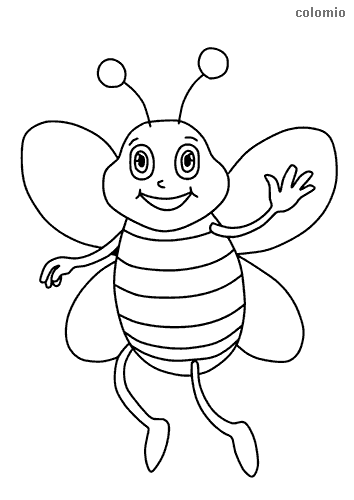 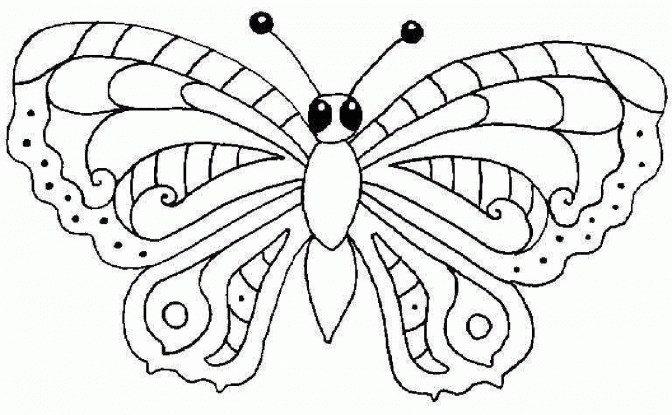 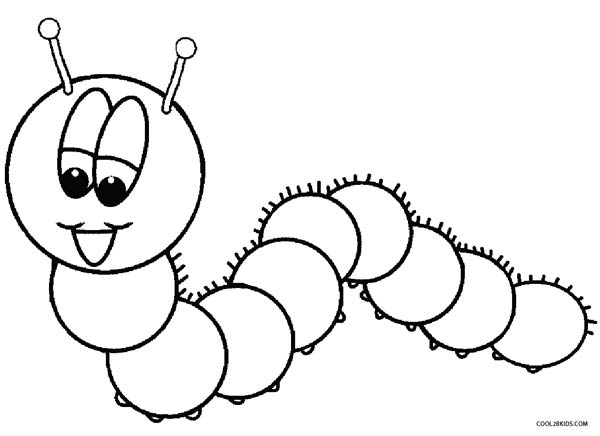 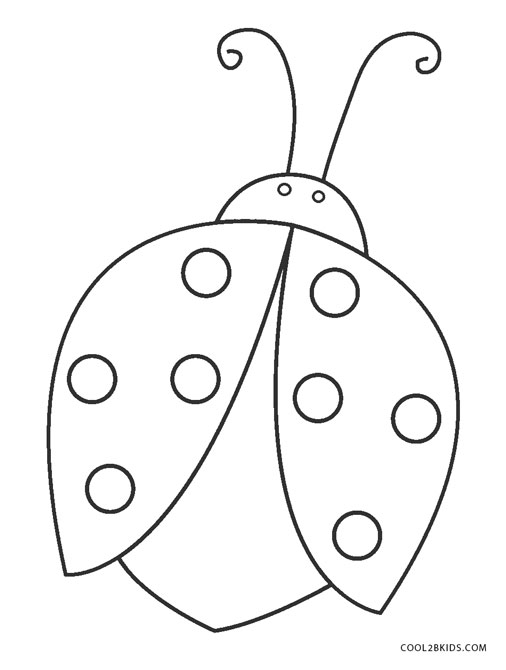 